ПостановлениеАдминистрации Муниципального образования«Мамхегское сельское поселение»13.08.2019 года №40	                                                                                             а. Мамхег«О назначении публичных слушаний по проекту Об утверждении проекта планировки имежевания территории размещения линейного объекта «Реконструкция подъездной автодороги в а.Мамхег по ул. 50лет ВЛКСМ и ул. им Ш.Т. Ешугаова от Республиканской автомобильной дороги Подъезд к а.Мамхег в границах МО «Шовгеновский район» Республики Адыгея к зданию Шовгеновской межпоселенческой централизованной клубной системы» , и установлении порядка учета предложений граждан»       В соответствии со ст. 5.1 Градостроительного Кодекса Российской Федерации, Законом Российской Федерации от 06.10.2003 №131- ФЗ «Об общих принципах организации местного самоуправления в Российской Федерации» и ст. 14 Устава муниципального образования «Мамхегское сельское поселение»,Постановляю:    1.Назначить публичные слушания по проекту постановления «Об утверждении проекта планировки и межевания территории размещения линейного объекта «Реконструкция подъездной автодороги в а.Мамхег по ул. 50лет ВЛКСМ и ул. им Ш.Т. Ешугаова от Республиканской автомобильной дороги Подъезд к а.Мамхег в границах МО «Шовгеновский район» Республики Адыгея к зданию Шовгеновской межпоселенческой централизованной клубной системы» на 5 сентября  2019 года в 12 часов 00 минут в здании администрации МО «Мамхегское сельское поселение» по адресу: а.Мамхег, ул.Советская, 54 А.    2.Ознакомиться с материалами по проекту постановления «Об утверждении проекта планировки и межевания территории размещения линейного объекта «Реконструкция подъездной автодороги в а.Мамхег по ул. 50лет ВЛКСМ и ул. им Ш.Т. Ешугаова от Республиканской автомобильной дороги Подъезд к а.Мамхег в границах МО «Шовгеновский район» Республики Адыгея к зданию Шовгеновской межпоселенческой централизованной клубной системы»  можно на информационных стендах администрации муниципального образования  «Мамхегское сельское поселение» или на официальном сайте администрации муниципального образования  «Мамхегское сельское поселение».        3.Заявления об участии в публичных слушаниях,  предложения граждан по проекту постановления «Об утверждении проекта планировки и межевания территории размещения линейного объекта «Реконструкция подъездной автодороги в а.Мамхег по ул. 50лет ВЛКСМ и ул. им Ш.Т. Ешугаова от Республиканской автомобильной дороги Подъезд к а.Мамхег в границах МО «Шовгеновский район» Республики Адыгея к зданию Шовгеновской межпоселенческой централизованной клубной системы» принимаются в письменном  виде  администрацией МО «Мамхегское сельское поселение» по адресу: а.Мамхег,  ул. Советская, 54 А, с 9.00 до 17.00. в рабочие дни до 4 сентября 2019  года.      4.Обнородовать и разместить на официальном сайте администрации МО «Мамхегское сельское поселение» телекоммуникационной сети интернет.    5.Контроль за исполнением данного постановления возложить на специалиста 1 категории по земельно-имущественным отношениям, благоустройству и ЖКХ администрации МО «Мамхегское сельское поселение».    6.Настоящее Постановление вступает в силу со дня его обнародования и размещения на официальном сайте администрации МО «Мамхегское сельское поселение» телекоммуникационной сети интернет.Глава муниципального образования «Мамхегское сельское поселение»                                                                       Р.А. Тахумов РЕСПУБЛИКА АДЫГЕЯАдминистрация      МО «Мамхегское сельское                   поселение»                                      385440, а. Мамхег,, ул. Советская,54а. 88-777-3-9-22-34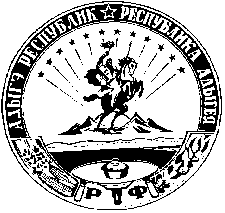 АДЫГЭ РЕСПУБЛИКМуниципальнэ образованиеу«Мамхыгъэ чъыпIэ кой»иадминистрацие385440, къ. Мамхэгъ,ур. Советскэм, 54а.88-777-3-9-22-34